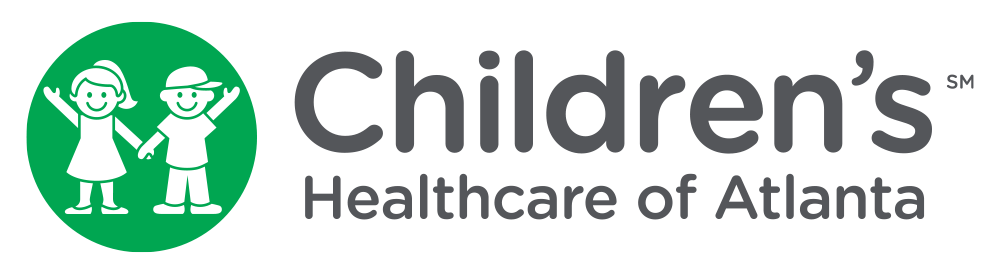 [INSERT DATE]To Children’s Research Participants:As you are aware, the situation regarding COVID-19 is rapidly changing and impacting nearly every area of daily life. This includes clinical research. We wanted to reach out to all of our research participants to make sure you’re aware of what will be happening in regard to your role in our research study. You are currently enrolled in [INSERT STUDY TITLE] with Dr. [INSERT PI LAST NAME].Ordinarily, you have follow up visits for this study. Because of COVID-19, clinical research is working to minimize your exposure to others when it is not medically necessary. To this end, we will either cancel your follow up visit, reschedule your follow up visit for a later date, or work with you to have the scheduled visit over the phone instead of in person. Someone from the study team will be in touch with you to provide you with further details. If you have any questions about what you should do in the interim or if you have a concern that should be addressed immediately, please contact [INSERT STUDY TEAM CONTACT] at [INSERT PHONE NUMBER].Thank you for your dedication to research and we appreciate your patience in this fluid situation.Sincerely,[INSERT SHORT TITLE] Study Team	